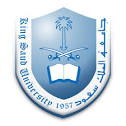 College of Business AdministrationKing Saud University- Al Muzahimiyah BranchCourse Specification: Macroeconomics (ECON- 102)The main purpose of this course is to provide a thorough understanding of the fundamental principles of macroeconomics. This course also focuses on contemporary macroeconomic events and aims to provide students with the ability to understand macroeconomic analysis in the context of business and household decision making as well as government policy. At the end of this course, students should be able to describe the macroeconomic context in which households, business enterprises and governments operate, to use macroeconomic theory to explain macroeconomic performance. Keeping these points in mind, following topics have been chosen for this course.Distribution of Marks:Introduction to MacroeconomicsPoints to be remembered:Economy: A system of providing living to people.Microeconomics: Study of the behavior of individual, small, isolated and disaggregated units.Macroeconomics: Study of groups and broad aggregates of the economy.Firm: An individual producing unit.Industry: A group of firms producing identical or closely related goods.The term microeconomics and macroeconomics were first given by Ragner Frisch in 1933.Prof. J.M. Keynes is known as father of modern macroeconomics.Macroeconomics became popular after great depression of 1929- 33.Prof. J.M. Keynes wrote the book General Theory of Employment, Interest and Money in 1936.Meaning of Macroeconomics:The term macro has been derived from Greek word ‘makros’ which means large. It is the study of aggregates or groups or the entire economy such as gross domestic product, total employment, aggregate demand, aggregate supply, total savings, general price level, etc.Scope of Macroeconomics:Macroeconomics has a wider scope than microeconomics. The study of macroeconomics extends to the following areas:Theory of National Income; Theory of Employment;Theory of Money Supply;Theory of General Price Level;Theory of International Trade; andTheory of Economic Growth.Goals and Importance of Macroeconomics:To Achieve Higher Level of Gross Domestic Product;To Achieve Higher Level of Employment;Stability of Prices;Formulation of Economic Policies; andAchievement of Economic Development.Tools of Macroeconomics:Fiscal Policy: relates to the management of government revenue, expenditure and debt to achieve favorable effects and avoid unfavorable effects on income, output and employment.Monetary Policy: relates to the management of money supply and credit to step up business activities, promote economic growth, stabilize the price level, achievement of full employment and equilibrium in balance of payments.Income Policy: through this policy direct control is exercised over prices and wages.Major Issues and Concerns of Macroeconomics:Employment and Unemployment;Determination of National Income (or GNP);General Price Level and Inflation;Business Cycle;Stagflation;Economic Growth;Balance of Payments and Exchange Rate.Differences between Microeconomics and Macroeconomics:Microeconomics and macroeconomics are interdependence. Post- Keynesian Developments in Macroeconomics:Monetarism;Supply- side Economics;Rational Expectations Theory.Monetarism: Monetarists led by American economist Milton Friedman criticised Keynes’ macroeconomics and developed a new idea that monetary policy is the prime engine in causing fluctuations in economic activity by bringing about change in aggregate demand. He stressed that even the Great Depression of 1930s was primarily caused by tight monetary policy adopted at that time. There are two differences (issues) between the monetarists and Keynesians. First issue or difference relates to the relationship between money supply and inflation. The second relates to the role of government in the economy.Monetarists believe that inflation is always and everywhere a monetary phenomenon. According to them, inflation is caused by rapid expansion of money supply in the economy and suggest a constant growth rate of money supply to control inflation.As Keynesians emphasize that active role should be played by the government to control business cycles and achieve economic stability. Like classical economists, monetarists also believe that free- market economy is inherently stable and if the economy departs from the state of full- employment, full- employment equilibrium is restored through automatic adjustments in it.Supply- Side Economics: The failure of Keynesians to deal with stagflation (high inflation with high rate of unemployment) led supply- side economics. Supply- side economists pointed out that it was supply- shocks, delivered among others by reduction in oil supplies and increase in oil prices that caused the problem of stagflation. As a result of contraction in supply due to the adverse supply shocks, given the aggregate demand curve, price level and inflation rate could rise on the one hand and aggregate output could fall giving rise to more unemployment on the other. Supply- side economists suggest that for the expansion in aggregate supply and thereby increase in employment opportunities, incentives to work, save and invest more were required to be promoted.New Classical Macroeconomics or Rational Expectation Theory:New classical macroeconomics also opposed to Keynesian macroeconomic theory and policy which focused on aggregate demand for goods and services. According to the new classical macroeconomic theory, consumers, workers and producers behave rationally to promote their interests and welfare. On the basis of their rational expectations, based on all the available information, they make quick adjustments in their behaviour. Therefore, according to the new classical macroeconomists or the profounder of rational expectation theory, involuntary unemployment cannot prevail.  A significant difference between the Keynesian theory and rational expectation theory may be noted here. In the Keynesian theory deficit in government budget leads to increase in aggregate demand and will therefore promote private investment. On the other hand, according to rational expectations theory, budget deficit will cause rate of interest to rise which will discourage private investment. Like Friedman and other monetarists, supporters of rational expectations theory are opposed to the active role by the government. Questions for ReviewMultiple Choice Questions with Answer:1. Who is considered as father of modern macroeconomics?2. Who wrote the book “General Theory of Employment, Interest and Money”?3. The term microeconomics and macroeconomics were first given by -----------4. The book “General Theory of Employment, Interest and Money” was published in----------5. Macroeconomics became popular after-------------6. The term ‘macro’ has been derived from--------------7. In macroeconomics, we study about ------------------8. Which of the following is/are the goals of macroeconomics-----------9. What are the tools of macroeconomics?10. The study of groups and broad aggregates of the economy is known as-----------Ans:Write T for True and F for False against each of the following statements:1. The term microeconomics and macroeconomics were first given by Ragner Frisch in 1933.2. Prof. J.M. Keynes is known as father of modern macroeconomics.3. Macroeconomics became popular after great depression of 1929- 33.4. Prof. J. N. Keynes wrote the book General Theory of Employment, Interest and Money in    1936.5. Price is the main determinant of macroeconomics.6. Income is the main determinant of microeconomics.7. Partial equilibrium analysis is used in macroeconomics.8. General equilibrium analysis is applied in microeconomics.9. Milton Friedman is monetarist.10. Classical economists and monetarists emphasize that active role should be played by the government to control business cycles and achieve economic stability. 11. Keynesians believe in free- market economy.12. Friedman and other monetarists as well as supporters of rational expectations theory are opposed to the active role by the government.13. Microeconomics and macroeconomics are independent to each other.Ans:Matching Test:Ans:Ques: What is macroeconomics?Ans: The term macro has been derived from Greek word ‘makros’ which means large. It is the study of aggregates or groups or the entire economy such as gross domestic product, total employment, aggregate demand, aggregate supply, total savings, general price level, etc.Ques: What are the scopes of macroeconomics?Ans: Macroeconomics has a wider scope than microeconomics. The study of macroeconomics extends to the following areas:Theory of National Income; Theory of Employment;Theory of Money Supply;Theory of General Price Level;Theory of International Trade; andTheory of Economic Growth.Ques: what are the main objectives/goals of macroeconomics?Ans: Followings are the main objectives or goals of macroeconomics:To Achieve Higher Level of Gross Domestic Product;To Achieve Higher Level of Employment;Stability of Prices;Formulation of Economic Policies; andAchievement of Economic Development.Ques: What are the main tools of macroeconomics?Ans: Fiscal Policy: relates to the management of government revenue, expenditure and debt to   achieve favorable effects and avoid unfavorable effects on income, output and employment.Monetary Policy: relates to the management of money supply and credit to step up business activities, promote economic growth, stabilize the price level, achievement of full employment and equilibrium in balance of payments.Income Policy: through this policy direct control is exercised over prices and wages.Ques: What are the major issues and concerns of macroeconomics?Ans: The major issues and concerns of macroeconomics are as followsEmployment and Unemployment;Determination of National Income (or GNP);General Price Level and Inflation;Business Cycle;Stagflation;Economic Growth;Balance of Payments and Exchange Rate.Ques: What are the main differences between microeconomics and macroeconomics?Ans: The main differences between microeconomics and macroeconomics are as follows:Subject Coordinator: Dr. Md. Izhar AlamSubject Coordinator: Dr. Md. Izhar AlamSubject Coordinator: Dr. Md. Izhar AlamSubject Coordinator: Dr. Md. Izhar AlamInstructor:Dr. Md. Izhar AlamDr. Mohd. ImranInstructor title:Asstt. ProfessorOffice:F 091  F092Phone:1195; 1171Teaching Hours:45Email:mialam@ksu.edu.samyunus@ksu.edu.sa Required TopicsCredit hrsWeekIntroduction:Nature and Scope of Macro Economics; Differences between microeconomics and macroeconomics; Goal & Importance of macroeconomics; Tools of macroeconomics; Major Issues and Concerns of Macroeconomics; Post- Keynesian Developments in Macroeconomics- Monetarism, Supply- side Economics and Rational Expectations Theory, Review Questions; Internal Assessment.52National Income:Concepts- Gross Domestic Product (GDP), Gross National Product (GNP) at market price and factor cost, Real & Nominal, Deflator, etc; Measurement and limitation of National Income; Circular flows of Income in two, three and four sector economy, Review Questions; Internal Assessment.41Determination of Income and Employment:Classical Theory of Employment, Say’s Law of Market; Keynesian theory of employment- Aggregate demand & Aggregate Supply; Inflation & Deflation- Causes and Remedies; wages and unemployment; determination of National Income- Keynesian two, three and four sector model, Review Questions; Internal Assessment.93First Exam20 Marks20 MarksConsumption and Saving:The principle of Effective Demand; Consumption Function- Average and Marginal Propensity to consume and save, Theories of consumption- Keynesian Absolute/Psychological law, Post- Keynesian Consumption Theories- Absolute & Relative Income Hypothesis, Permanent Income Hypothesis, Life Cycle Hypothesis, Review Questions; Internal Assessment.41IS- LM Model:Concepts, features and determination; Review Questions; Internal Assessment.31Theories of Investment, Multiplier Accelerator & Business Cycle: Concepts, Types of investment, Determination of level of investment, Marginal Efficiency of Capital (MEC), Concepts and Working of Multiplier & Accelerator, Concepts and features of Business/Economic Cycle, Review Questions; Internal Assessment.41National Budget:Concept and types of budget, Government deficit and debt, Fiscal policy, Review Questions; Internal Assessment.31Second Exam20 Marks20 MarksMonetary System and Monetary Policy: Money and its types and functions; Meaning and Functions of Central Bank and Commercial Banks; Monetary policy of Central Bank, Review Questions; Internal Assessment.41International Trade, Finance, Balance of Payment and Exchange Rate:Theories of International Trade; International Financing, Meaning and components of Balance of Payments; Meaning, types and determination of Exchange Rate, Review Questions; Internal Assessment.52 Economic Growth & Development:Meaning, determinants and differences between Economic growth and development, Theories of Economic growth and development, Review Questions; Internal Assessment.41Final Exam40 marks40 marksS. No.ExaminationsMarks1.First Exam20 marks2.Second Exam20 marks3.Internal Assessment20 marks4.Final Exam40 marks5.Total 100 marksDifferences based on MicroeconomicsMacroeconomicsSubject- matter:Small segments such as individual household, individual firm, individual price, etc.Large aggregates such as aggregate demand, aggregate supply, national income, general price level, etc.Use of techniques:Partial equilibrium analysisGeneral equilibrium analysisAssumptions:Full employment in the economyUnderemployment of resources.Core differences:Price is the main determinant of microeconomics.Income is the main determinant of macroeconomics.a. Adam Smithb. Prof. J. M. Keynesc. Prof. J. N. Keynesd. Alfred Marshalla. Adam Smithb. Prof. J. M. Keynesc. Prof. J. N. Keynesd. Alfred Marshalla. Adam Smithb. Prof. J. M. Keynesc. Ragner Frischd. Alfred Marshalla. 1836b. 1936c. 1963d. None of thesea. Great depression of 1929- 33b. 1972-73c. 1996- 97d. 2006- 07a. Greek word ‘makros’ which means largeb. English word ‘makros’ which means largec. Greek word ‘makros’ which means smalld. French word ‘makros’ which means largea. Theory of National Income & Employmentb. Theory of Money Supply & Price Levelc. Theory of International Trade & Eco growthd. All of the above.a. To Achieve Higher Level of GDPb. To Achieve Higher Level of Employmentc. Stability of Pricesd. All of the above.a. Monetary Policyb. Fiscal Policyc. Income Policyd. All of the above.a. Microeconomicsb. Macroeconomicsc. International Economicsd. None of the above.Ques12345678910Ans.bbcbaadddbQues 12345678910111213Ans.TTTFFFFFTFFTFMatch- IMatch- IIA. Father of Modern Macroeconomicsa. Milton FriedmanB. The term macroeconomics is given byb. Prof. J. M. KeynesC. Monetaristc. Robert Lucas Jr.D. Supply- side economistd. Ranger FrischE. New Classical economiste. Bruce BartlettMatch- IABCDEMatch- IIbdaecDifferences based on MicroeconomicsMacroeconomicsSubject- matter:Small segments such as individual household, individual firm, individual price, etc.Large aggregates such as aggregate demand, aggregate supply, national income, general price level, etc.Use of techniques:Partial equilibrium analysisGeneral equilibrium analysisAssumptions:Full employment in the economyUnderemployment of resources.Core differences:Price is the main determinant of microeconomics.Income is the main determinant of macroeconomics.